Qwe‡Z evsjv‡`k nvIi Rjvf~wg Dbœqb Awa`ß‡ii Dbœqb Kvh©µg, 2015-2016 t 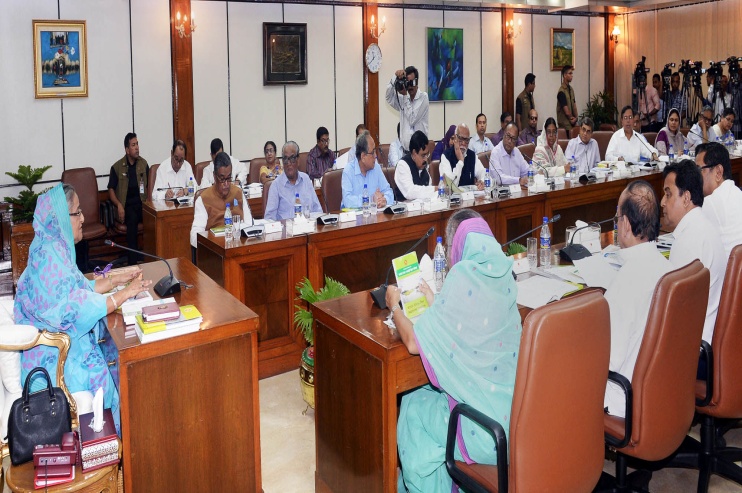 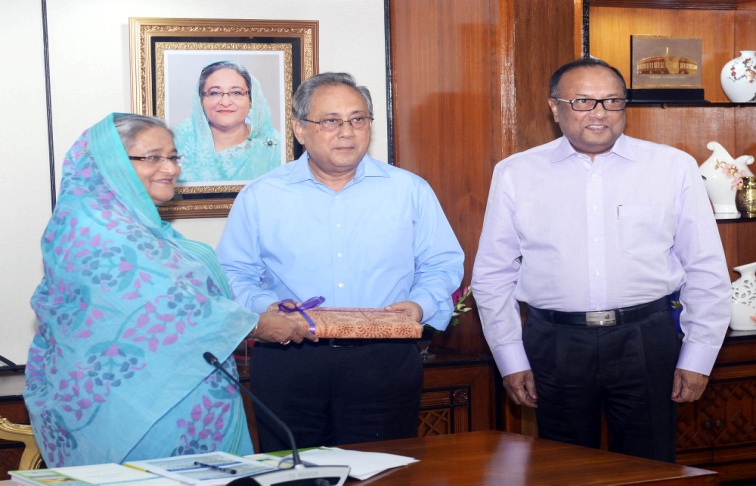 wPÎ: 01 gvbbxq cÖavbgš¿xi mfvcwZ‡Z¡ Zvui Kvh©vj‡q AbywôZ evsjv‡`k nvIi I Rjvf~wg Dbœqb Awa`ß‡ii Dc‡`óv cwil‡`i 1g mfv| wPÎ: 02 gvbbxq cÖavbgš¿x‡K cvwb m¤ú` gš¿Yvj‡qi gš¿x I cªwZgš¿x g‡nv`q KZ©„K nvIi gnvcwiKíbvi Kwc cÖ`vb|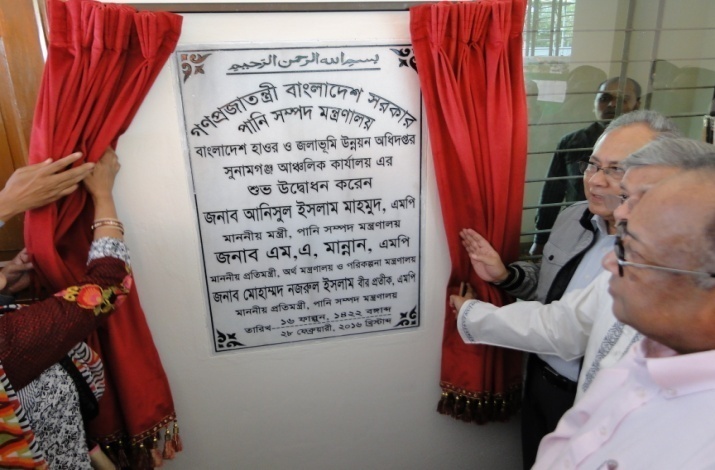 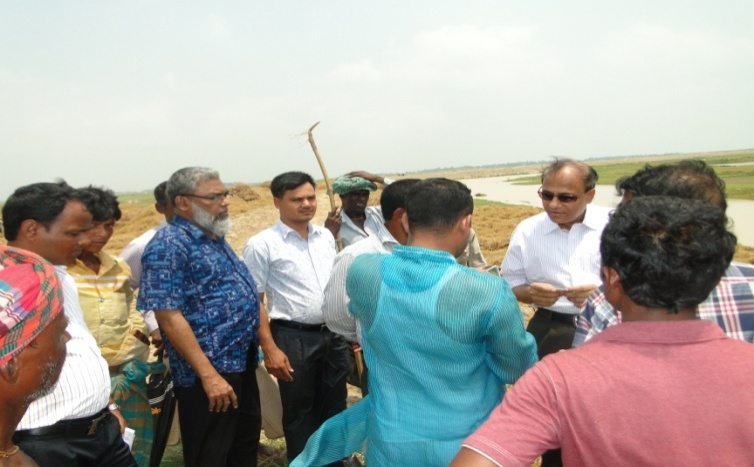 wPÎ: 03 cvwb m¤ú` gš¿Yvj‡qi gvbbxq gš¿x I cªwZgš¿x Ges gvbbxq A_© I cwiKíbv cÖwZgš¿x KZ…©K mybvgMÄ AvÂwjK Awdm D‡Øvab|wPÎ: 04 evsjv‡`k nvIi I Rjvf~wg Dbœqb Awa`ß‡ii gnvcwiPvjK ‡bÎ‡Kvbv †Rjvi †gvnbMÄ Dc‡Rjvq eb¨vq †ev‡iv dmj ¶wZM¯’ GjvKv m‡i Rwg‡b cwi`k©b K‡ib|  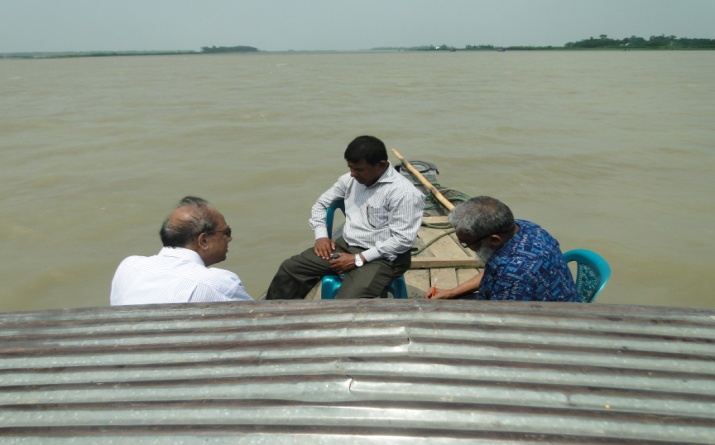 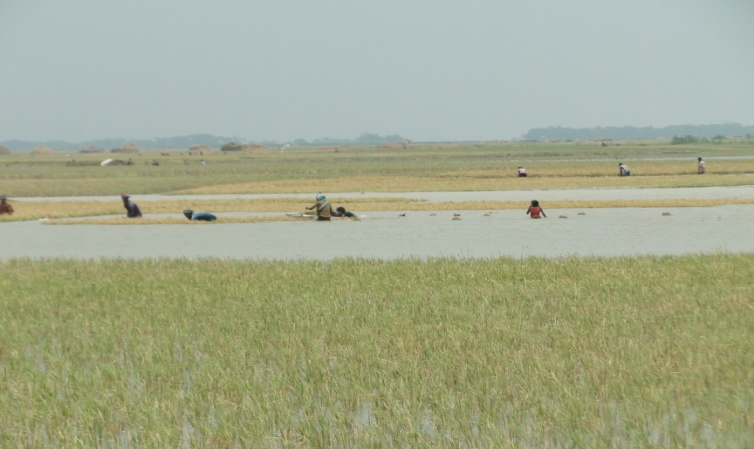 wPÎ: 05 evsjv‡`k nvIi I Rjvf~wg Dbœqb Awa`ß‡ii gnvcwiPvjK, cwiPvjK (Rjvf~wg) Ges †bÎ‡Kvbv †Rjvi evsjv‡`k cvwb Dbœqb †ev‡W©i wbe©vnx cÖ‡KŠkjx KZ…©K †Rjvi wewfbœ nvI‡i eb¨v ¶wZMÖ¯’ †ev‡iv dmj GjvKv cwi`k©b|wPÎ: 06 mybvgMÄ †Rjvi aig cvkv Dc‡Rjvq MZ †ev‡iv †gŠmy‡g AvMvg eb¨vq wbgw¾Z †ev‡iv avb KZ©‡bi †Póv Kiv n‡”Q|